એકંદર પરિણામોહાઇસ્કૂલ વિજ્ઞાન વિદ્યાર્થીઓને 9 આવશ્યક તત્વો સાથે સંબંધિત 27 કૌશલ્યોમાં તેમની સિદ્ધિ દર્શાવવાની મંજૂરી આપે છે. [વિદ્યાર્થીનું નામ] સ્પ્રિંગ 2023 દરમિયાન 27 કૌશલ્યોમાંથી __ માં નિપુણતા પ્રાપ્ત કરી છે. એકંદરે, વિજ્ઞાનમાં [વિદ્યાર્થીનું નામ] ની નિપુણતા ચાર પર્ફોમન્સ શ્રેણીઓની ____ માં આવી: _________.ઉભરતા	લક્ષ્યની નજીકલક્ષ્ય પર	આગળ પડતાંડોમેનબાર ગ્રાફ ડોમેન દ્વારા નિપુણતા પ્રાપ્ત કરેલ કુશળતાની ટકાવારીનો સારાંશ આપે છે. ધોરણ દીઠ વિવિધ સ્તરો પર સામગ્રીની ઉપલબ્ધતાને કારણે તમામ વિદ્યાર્થીઓ તમામ કૌશલ્યોની પરીક્ષા આપતા નથી.પૃથ્વી અને અવકાશ વિજ્ઞાન __%9 કૌશલ્યોમાંથી _ માં નિપુણજીવવિજ્ઞાન __ %9 કૌશલ્યોમાંથી _ માં નિપુણ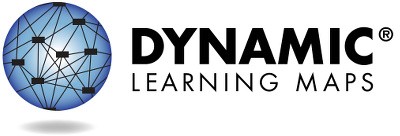 2 માંથી પૃષ્ઠ 1સંસાધનો સહિત વધુ માહિતી માટે, કૃપા કરીને https://dynamiclearningmaps.org/states ની મુલાકાત લો.યુનિવર્સિટી ઓફ કેન્સાસ. સર્વહક સ્વાધીન. માત્ર શૈક્ષણિક હેતુઓ માટે. પરવાનગી વિના વાણિજ્યિક અથવા અન્ય હેતુઓ માટે ઉપયોગ કરી શકાશે નહીં. “Dynamic Learning Maps” એ યુનિવર્સિટી ઓફ કેન્સાસનો ટ્રેડમાર્ક છે.પર્ફોમન્સ પ્રોફાઇલ, ચાલુભૌતિક વિજ્ઞાન __%9 કૌશલ્યોમાંથી _ માં નિપુણ+આ ડોમેનમાં કોઈ તત્વોનું મૂલ્યાંકન કરવામાં આવ્યું નથીડોમેન્સ બનાવતા દરેક આવશ્યક તત્વોમાં [વિદ્યાર્થીનું નામ] ના પર્ફોમન્સ વિશે વધુ માહિતી લર્નિંગ પ્રોફાઇલમાં આપેલ છે.સંસાધનો સહિત વધુ માહિતી માટે, કૃપા કરીને https://dynamiclearningmaps.org/states ની મુલાકાત લો.             2 માંથી પૃષ્ઠ 2હાઇસ્કૂલ વિજ્ઞાનના આવશ્યક તત્વોમાં [વિદ્યાર્થીનું નામ] નું પર્ફોમન્સનો સારાંશ નીચે આપેલ છે. આ માહિતી [વિદ્યાર્થીનું નામ] ની સ્પ્રિંગ 2023 દરમિયાન લેવાયેલ તમામ DLM પરીક્ષાઓ પર આધારિત છે. [વિદ્યાર્થીનું નામ] નું હાઇસ્કૂલ વિજ્ઞાનમાં અપેક્ષિત 9 માંથી _ આવશ્યક તત્વો અને 3 ડોમેન્સમાંથી _ ડોમેન્સનું મૂલ્યાંકન કરવામાં આવ્યું હતું.મૂલ્યાંકન દરમિયાન જે તે સ્તરની નિપુણતાનું પ્રદર્શન કરવાથી આવશ્યક તત્વમાંના તમામ અગાઉના સ્તરોની નિપુણતા ધારવામાં આવે છે. આ કોષ્ટક વર્ણન કરે છે કે તમારા બાળકે મૂલ્યાંકનમાં કયા કૌશલ્યોનું પ્રદર્શન કર્યું અને તે કૌશલ્યો ગ્રેડ સ્તરની અપેક્ષાઓ સાથે કેવી રીતે સરખાવાશે.આ વર્ષે નિપુણતા મેળવેલ સ્તરોઆ આવશ્યક તત્વ પર નિપુણતાની કોઈ સાબિતી નથીઆવશ્યક તત્વ ચકાસાયેલ નથી2 માંથી પૃષ્ઠ 1આ રિપોર્ટનો હેતુ સૂચનાત્મક આયોજન પ્રક્રિયામાં પુરાવાના એક સ્ત્રોત તરીકેનો છે. પરિણામો ફક્ત વર્ષના અંતના સ્પ્રિંગ મૂલ્યાંકનમાં આપેલ આઇટમના પ્રતિસાદો પર આધારિત છે. તમારું બાળક દરેક સેટિંગ્સમાં જ્ઞાન અને કૌશલ્યને અલગ રીતે દર્શાવી શકે છે તેથી, અહીં દર્શાવેલ અંદાજિત નિપુણતાના પરિણામો તમારું બાળક શું જાણે છે અને શું કરી શકે છે તેને સંપૂર્ણ રજૂ કરી શકશે નહીં.સંસાધનો સહિત વધુ માહિતી માટે, કૃપા કરીને https://dynamiclearningmaps.org/states ની મુલાકાત લો. યુનિવર્સિટી ઓફ કેન્સાસ. સર્વહક સ્વાધીન. માત્ર શૈક્ષણિક હેતુઓ માટે. પરવાનગી વિના વાણિજ્યિક અથવા અન્ય હેતુઓ માટે ઉપયોગ કરી શકાશે નહીં. “Dynamic Learning Maps” એ યુનિવર્સિટી ઓફ કેન્સાસનો ટ્રેડમાર્ક છે.આ વર્ષે નિપુણતા મેળવેલ સ્તરોઆ આવશ્યક તત્વ પર નિપુણતાની કોઈ સાબિતી નથીઆવશ્યક તત્વ ચકાસાયેલ નથી2 માંથી પૃષ્ઠ 2સંસાધનો સહિત વધુ માહિતી માટે, કૃપા કરીને https://dynamiclearningmaps.org/states ની મુલાકાત લો.આવશ્યક તત્વોઅંદાજિત નિપુણતા સ્તરઅંદાજિત નિપુણતા સ્તરઅંદાજિત નિપુણતા સ્તરઆવશ્યક તત્વો12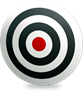 3 (લક્ષ્ય)SCI.EE.HS.PS1-2રાસાયણિક પ્રતિક્રિયા દરમિયાન ફેરફારને સમજોરાસાયણિક પ્રતિક્રિયા દરમિયાન ફેરફારોને ઓળખોરાસાયણિક ગુણધર્મોમાં પેટર્નને સમજાવવા સાબિતીનો ઉપયોગ કરોSCI.EE.HS.PS2-3બળ ઘટાડતા સુરક્ષા ઉપકરણોને ઓળખોસુરક્ષા ઉપકરણોની અસરની તુલના કરવા માટે માહિતીનો ઉપયોગ કરોસુરક્ષા ઉપકરણોનું મૂલ્યાંકન કરો અને બળ ઓછું કરોSCI.EE.HS.PS3-4બે પ્રવાહીના તાપમાનની સરખામણી કરોમિશ્રણ કર્યા પહેલા અને પછી પ્રવાહીના તાપમાનની સરખામણી કરોમિશ્રણ કર્યા પહેલાં અને પછી પ્રવાહીના તાપમાનની ચકાસણી કરો અને અનુમાન કરોSCI.EE.HS.LS1-2વિવિધ કાર્યો કરતાં અંગોને સમજોચોક્કસ કાર્ય કરતાં અંગોને ઓળખોઅંગોની રચના અને ક્રિયાપ્રતિક્રિયાનું મોડેલ બનાવોSCI.EE.HS.LS2-2વન્યજીવન માટે ખોરાક અને આશ્રયની જરૂરિયાતોને ઓળખોવસ્તીના કદ અને સંસાધનો વચ્ચેના સંબંધને સમજોઅન્ય જીવો પર પ્રાણીઓની વસ્તીનું અવલંબન સમજાવોSCI.EE.HS.LS4-2પ્રજાતિઓને તેમના વાતાવરણ સાથે સરખાવોએવા પરિબળોને ઓળખો કે જેમાં જીવંત રહેવા માટે વિશેષ લક્ષણોની જરૂર પડેલક્ષણો કેવી રીતે પ્રજાતિને જીવંત રાખે છે તે સમજાવોઆવશ્યક તત્વોઅંદાજિત નિપુણતા સ્તરઅંદાજિત નિપુણતા સ્તરઅંદાજિત નિપુણતા સ્તરઆવશ્યક તત્વો123 (લક્ષ્ય)SCI.EE.HS.ESS1-4ઋતુઓની વિશેષતાઓ ઓળખોભ્રમણકક્ષામાં પૃથ્વીની સ્થિતિ ઋતુઓને કેવી રીતે અનુરૂપ છે તેનું મોડેલપૃથ્વીના નમેલા હોવાથી અને ભ્રમણકક્ષાથી ઋતુઓમાં કેવી રીતે પરિવર્તન આવે છે તેનું મોડેલSCI.EE.HS.ESS3-2વસ્તુઓનું સંચાલન કરવા માટેની વ્યૂહરચનાઓને સમજોસંરક્ષણ, રિસાયકલ અથવા પુનઃઉપયોગ માટેની વ્યૂહરચનાનાં કારણોનું વર્ણન કરોસંરક્ષણ, રિસાયકલ અથવા પુનઃઉપયોગ માટેની વ્યૂહરચનાની દલીલ આપોSCI.EE.HS.ESS3-3સંરક્ષણ વ્યૂહરચના પર માહિતી એકત્રિત કરોસંરક્ષણ વ્યૂહરચના પર માહિતીનું સંયોજન કરોસંરક્ષણ વ્યૂહરચનાની અસરો વિશેની માહિતીનું વિશ્લેષણ કરો